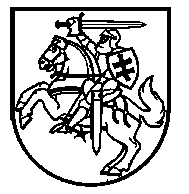 LIETUVOS RESPUBLIKOS ŠVIETIMO IR MOKSLO MINISTRASĮSAKYMASDĖL ŠVIETIMO IR MOKSLO MINISTRO 2008 M. BIRŽELIO 2 D. ĮSAKYMO Nr. ISAK-1599 „DĖL PROFESINIO MOKYMO BENDRŲJŲ DALYKŲ KLASIFIKATORIAUS PATVIRTINIMO“ PAKEITIMO2016 m. kovo 17 d. Nr. V- 202            VilniusP a k e i č i u  Lietuvos Respublikos švietimo ir mokslo ministro 2008 m. birželio 2 d. įsakymą Nr. ISAK-1599 „Dėl Profesinio mokymo bendrųjų dalykų klasifikatoriaus patvirtinimo“ ir jį išdėstau nauja redakcija:„LIETUVOS RESPUBLIKOS ŠVIETIMO IR MOKSLO MINISTRASĮSAKYMASDĖL PROFESINIO MOKYMO BENDRŲJŲ DALYKŲ KLASIFIKATORIAUS PATVIRTINIMOVadovaudamasi Lietuvos Respublikos valstybės informacinių išteklių valdymo įstatymo 15 straipsnio 8 dalimi, Švietimo ir mokslo srities registrams ir informacinėms sistemoms būdingų klasifikatorių kūrimo, tvarkymo ir naudojimo taisyklių, patvirtintų Lietuvos Respublikos švietimo ir mokslo ministro 2014 m. gruodžio 22 d. įsakymu Nr. V-1233 „Dėl Švietimo ir mokslo srities registrams ir informacinėms sistemoms būdingų klasifikatorių kūrimo, tvarkymo ir naudojimo taisyklių patvirtinimo“, 12 punktu,t v i r t i n u  Profesinio mokymo bendrųjų dalykų klasifikatorių (pridedama).“Švietimo ir mokslo ministrė                                                                                     Audronė PitrėnienėPATVIRTINTALietuvos Respublikos švietimo ir mokslo ministro 2008 m. birželio 2 d. įsakymu Nr. ISAK-1599 (Lietuvos Respublikos švietimo ir mokslo ministro 2016 m. kovo 17 d. įsakymo Nr. V- 202 redakcija)PROFESINIO MOKYMO BENDRŲJŲ DALYKŲ KLASIFIKATORIUSKlasifikatoriaus apskaitos duomenys:Klasifikatoriaus reikšmės:	_________________	Klasifikatoriaus pavadinimas lietuvių kalbaProfesinio mokymo bendrieji dalykai Klasifikatoriaus pavadinimas anglų kalbaGeneral disciplines of vocational educationKlasifikatoriaus pavadinimo lietuvių kalba abėcėlinė santrumpaKL_PROFMOK_BDALKlasifikatorių kuriančios institucijos, įstaigos pavadinimasŠvietimo informacinių technologijų centrasKlasifikatoriaus paskirtisMokinių, Pedagogų registrų sąsajai ir duomenims grupuoti pagal  bendruosius profesinio mokymo programos dalykusEil. Nr.KodasPavadinimas lietuvių kalbaPavadinimas anglų kalbaAprašymas1.1Ekonomikos ir verslo pagrindaiEconomics and business basics Bendrasis profesinio mokymo programos dalykas, kurio programa gali būti integruojama į profesijos mokymą2.2Civilinė saugaCivil protectionBendrasis profesinio mokymo programos dalykas3.4EstetikaAestheticsBendrasis profesinio mokymo programos dalykas, kurio programa gali būti integruojama į profesijos mokymą4.6Lietuvių kalbos kultūra ir specialybės kalbaCulture of Lithuanian language and speciality languageBendrasis profesinio mokymo programos dalykas, kurio programa gali būti integruojama į  vidurinio ugdymo programos lietuvių kalbos ir literatūros dalyką 5.7Profesijos informacinės technologijosProfesional information technologyBendrasis profesinio mokymo programos dalykas, kurio programa gali būti integruojama į profesijos mokymą. Dalyko programa nevykdoma mokant pagal vienerių metų profesinio mokymo programą, skirtą asmenims, kuriems atimta ar apribota laisvė6.8Dorinis ugdymas (etika)EthicsBendrasis profesinio mokymo programos dalykas. Dalyko programa nevykdoma mokant pagal vienerių metų profesinio mokymo programą, skirtą asmenims, kuriems atimta ar apribota laisvė; vienerių, vienerių su puse ir dvejų mokymosi metų programas, skirtas asmenims, įgijusiems vidurinį išsilavinimą ar baigusiems vidurinio ugdymo programą, turintiems specialiųjų ugdymosi poreikių ir įgijusiems vidurinį išsilavinimą ar baigusiems vidurinio ugdymo programą7.9Dorinis ugdymas (tikyba)ReligionBendrasis profesinio mokymo programos dalykas. Dalyko programa nevykdoma mokant pagal vienerių metų profesinio mokymo programą, skirtą asmenims, kuriems atimta ar apribota laisvė; vienerių, vienerių su puse ir dvejų mokymosi metų programas, skirtas asmenims, įgijusiems vidurinį išsilavinimą ar baigusiems vidurinio ugdymo programą, asmenims, turintiems specialiųjų ugdymosi poreikių ir įgijusiems vidurinį išsilavinimą ar baigusiems vidurinio ugdymo programą8.10Kūno kultūraPhysical educationBendrasis profesinio mokymo programos dalykas. Dalyko programa nevykdoma mokant pagal vienerių metų profesinio mokymo programą, skirtą asmenims, kuriems atimta ar apribota laisvė9.11Darbuotojų sauga ir sveikataOccupational safety and healthBendrasis profesinio mokymo programos dalykas, kurio programa gali būti integruojama į profesijos mokymą10.12Ugdymas karjeraiCareer educationBendrasis profesinio mokymo programos dalykas, kurio programa gali būti integruojama į profesijos mokymą ir(ar) pagrindinį ar vidurinį ugdymą11.13AplinkosaugaEnvironmentBendrasis profesinio mokymo programos dalykas, kurio programa gali būti integruojama į profesijos mokymą